РЕПУБЛИКА БЪЛГАРИЯ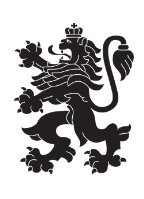 Министерство на земеделието, храните и горитеОбластна дирекция „Земеделие“ – гр.ПазарджикЗ   А   П   О   В   Е   Д№ РД-04-164/ 25.09.2019г.СТОЯН ТРАЯНОВ – директор на областна дирекция „Земеделие” гр. Пазарджик, след като разгледах, обсъдих и оцених доказателствения материал по административната преписка за землището на с.Равногор, община Брацигово, област Пазарджик, за стопанската 2019 – 2020 г. (1.10.2019 г. – 1.10.2020 г.), а именно: заповед № РД 04-101/05.08.2019 г., по чл. 37в, ал. 1 ЗСПЗЗ, за създаване на комисия, доклада на комисията и приложените към него: сключеното споразумение, проекта на картата за разпределение на масивите за ползване в землището, проекта на регистър към картата, които са неразделна част от споразумението, както и всички останали документи по преписката,  за да се произнеса установих от фактическа и правна страна следното:І. ФАКТИЧЕСКА СТРАНА1) Заповедта на директора на областна дирекция „Земеделие” гр. Пазарджик № РД 04-101/05.08.2019 г., с която е създадена комисията за землището на с.Равногор, община Брацигово, област Пазарджик, е издадена до 05.08.2019 г., съгласно разпоредбата на чл. 37в, ал. 1 ЗСПЗЗ.2) Изготвен е доклад на комисията.Докладът съдържа всички необходими реквизити и данни, съгласно чл. 37в, ал. 4 ЗСПЗЗ и чл. 72в, ал. 1 – 4 ППЗСПЗЗ.Към доклада на комисията по чл. 37в, ал. 1 ЗСПЗЗ са приложени сключеното споразумение, проектът на картата на масивите за ползване в землището и проектът на регистър към нея.Сключено е споразумение, което е подписано от всички участници на 23.08.2019 г., с което са разпределили масивите за ползване в землището за стопанската 2019 – 2020 г. (1.10.2019 г. – 1.10.2020 г.).Споразумението обхваща не по-малко от две трети от общата площ на масивите за ползване в землището. Спазени са изискванията на чл. 37в, ал. 2 определящи срок за сключване на споразумението и минимална обща площ на масивите за ползване.Неразделна част от споразумението са проектът на картата за разпределение на масивите за ползване в землището и регистърът към нея, който съдържа всички необходими и -съществени данни, съгласно чл. 74, ал. 1 – 4 ППЗСПЗЗ.ІІ. ПРАВНА СТРАНАПроцедурата по сключване на споразумение между ползвателите/собствениците на земеделски земи (имоти), съответно за служебно разпределение на имотите в масивите за ползване в съответното землище, има законната цел за насърчаване на уедрено ползване на земеделските земи и създаване на масиви, ясно изразена в чл. чл. 37б и 37в ЗСПЗЗ, съответно чл.чл. 69 – 76 ППЗСПЗЗ.По своята правна същност процедурата за създаване на масиви за ползване в землището за съответната стопанска година е един смесен, динамичен и последователно осъществяващ се фактически състав. Споразумението между участниците е гражданскоправният юридически факт, а докладът на комисията, служебното разпределение на масивите за ползване и заповедта на директора на областната дирекция „Земеделие”, са административноправните юридически факти.Всички елементи на смесения фактически състав са осъществени, като са спазени изискванията на закона, конкретно посочени във фактическата част на заповедта.С оглед изложените фактически и правни доводи, на основание чл. 37в, ал. 4, ал. 5, ал. 6 и ал. 7 от ЗСПЗЗ, във връзка с чл. 75а, ал. 1, т. 1-3, ал. 2 от ППЗСПЗЗ,Р А З П О Р Е Д И Х:Въз основа на ДОКЛАДА на комисията:ОДОБРЯВАМ сключеното споразумение по чл. 37в, ал. 2 ЗСПЗЗ, включително и за имотите по чл. 37в, ал. 3, т. 2 ЗСПЗЗ, с което са разпределени масивите за ползване в землището на с. Равногор, община Брацигово, област Пазарджик, за стопанската  2019 -2020 година, считано от 01.10.2019 г. до 01.10.2020 г.ОДОБРЯВАМ картата на разпределените масиви за ползване в посоченото землище, както и регистърът към нея, които са ОКОНЧАТЕЛНИ за стопанската година, считано от 01.10.2019 г. до 01.10.2020 г. Заповедта, заедно с окончателните карта на масивите за ползване и регистър, да се обяви в кметството на с. Равногор и в сградата на общинската служба по земеделие гр. Пещера, както и да се публикува на интернет страницата на община Брацигово и областна дирекция „Земеделие” гр. Пазарджик, в срок от 7 дни от нейното издаване.Ползвател на земеделски земи, на който със заповедта са определени за ползване за стопанската 2019 – 2020 г., земите по чл. 37в, ал. 3, т. 2 от ЗСПЗЗ, е ДЛЪЖЕН да внесе по банкова сметка, с IBAN BG34UBBS80023300251210 и BIC UBBSBGSF, на областна дирекция „Земеделие” гр. Пазарджик, паричната сума в размер на определеното средно годишно рентно плащане за землището, в срок ДО ТРИ МЕСЕЦА от публикуването на настоящата заповед. Сумите са депозитни и се изплащат от областна дирекция „Земеделие” гр. Пазарджик на провоимащите лица, в срок от 10 (десет) години.За ползвателите, които не са заплатили в горния срок паричните суми за ползваните земи по чл. 37в, ал. 3, т 2 ЗСПЗЗ, съгласно настоящата заповед, директорът на областна дирекция „Земеделие” издава заповед за заплащане на трикратния размер на средното годишно рентно плащане за землището. В седемдневен срок от получаването на заповедта ползвателите превеждат паричните суми по сметка на областна дирекция „Земеделие” гр. Пазарджик.Заповедта може да се обжалва в 14 дневен срок, считано от обявяването/публикуването й, чрез областна дирекция „Земеделие” гр. Пазарджик, по реда предвиден в АПК – по административен пред министъра на земеделието и храните и/или съдебен ред пред Районен съд гр. Пещера.Обжалването на заповедта не спира нейното изпълнение.
Стоян Атанасов Траянов (Директор)
18.09.2019г. 11:42ч.
ОДЗ-Пазарджик


Електронният подпис се намира в отделен файл с название signature.txt.p7s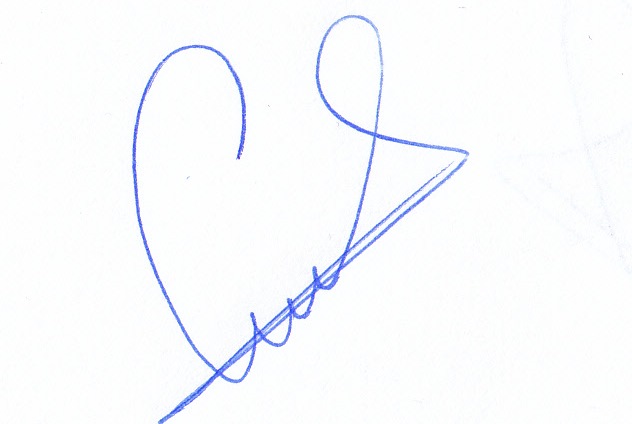 ПРИЛОЖЕНИЕСпоразумение на масиви за ползване на земеделски земи по чл. 37в, ал. 2 от ЗСПЗЗза стопанската 2019/2020 годиназа землището на с. Равногор, ЕКАТТЕ 61220, община Брацигово, област Пазарджик.ПолзвателМасив №Имот с регистрирано правно основаниеИмот с регистрирано правно основаниеИмот по чл. 37в, ал. 3, т. 2 от ЗСПЗЗИмот по чл. 37в, ал. 3, т. 2 от ЗСПЗЗИмот по чл. 37в, ал. 3, т. 2 от ЗСПЗЗСобственикПолзвателМасив №№Площ дка№Площ дкаДължимо рентно плащане в лв.СобственикАТАНАСКА СЛАВЧОВА МАДАРОВА19-219.1750.94018.80СТОЯН ТОДОРОВ ЗЪНГАРОВАТАНАСКА СЛАВЧОВА МАДАРОВА20-320.531.47729.54ГЕОРГИ ХРИСТОСКОВ АНДОНОВАТАНАСКА СЛАВЧОВА МАДАРОВА20-420.1082.35847.16ИВАН АНГЕЛОВ МЛАДЕНОВАТАНАСКА СЛАВЧОВА МАДАРОВА20-420.8401.65833.16АНГЕЛ ИВАНОВ МАРГАРОВАТАНАСКА СЛАВЧОВА МАДАРОВА20-520.772.07841.56ГЕОРГИ АНГ МЛАДЕНОВАТАНАСКА СЛАВЧОВА МАДАРОВА20-520.760.85917.18ИВАН АНГЕЛОВ МЛАДЕНОВАТАНАСКА СЛАВЧОВА МАДАРОВА32020.3202.389ЙОРДАН ТРЕНДАФИЛОВ НАЧКОВАТАНАСКА СЛАВЧОВА МАДАРОВА32020.3660.91118.22ИВАН ПЕТРОВ ТОМОВОБЩО за ползвателя (дка)2.38910.281205.62ДИМИТЪР ЙОРДАНОВ ВЕЛКОВ2020.853.104АТАНАС КОСТАДИНОВ ДЕЛИПАВЛОВДИМИТЪР ЙОРДАНОВ ВЕЛКОВ2020.792.496АТАНАС Т ТОМОВДИМИТЪР ЙОРДАНОВ ВЕЛКОВ2020.801.84536.90ГЕОРГИ СЛАВОВ АНЕВДИМИТЪР ЙОРДАНОВ ВЕЛКОВ2020.1570.598АТАНАС Т ТОМОВДИМИТЪР ЙОРДАНОВ ВЕЛКОВ20-220.5181.944АТАНАС КОСТАДИНОВ МАРГАРОВДИМИТЪР ЙОРДАНОВ ВЕЛКОВ20-220.5191.02820.56АРИЗАН Г БАНКОВДИМИТЪР ЙОРДАНОВ ВЕЛКОВ3131.632.09041.80ДИМИТЪР АНГЕЛОВ МАРГАРОВДИМИТЪР ЙОРДАНОВ ВЕЛКОВ3131.621.27525.50ЛЮБЕН ЙОРДАНОВ МАРГАРОВДИМИТЪР ЙОРДАНОВ ВЕЛКОВ3131.650.85917.18АНГЕЛ ИВАНОВ ПАВЛОВДИМИТЪР ЙОРДАНОВ ВЕЛКОВ3131.820.72314.46ДИМИТЪР СТОИЛОВ ШИКОВДИМИТЪР ЙОРДАНОВ ВЕЛКОВ2727.1390.910ЙОРДАН И КРУМ ПУНЧЕВИДИМИТЪР ЙОРДАНОВ ВЕЛКОВ2727.2350.85617.12ИЛИЯ СТОИЛОВ ДИНКОВДИМИТЪР ЙОРДАНОВ ВЕЛКОВ2727.1560.53610.72ПЕТЪР ДИМИТРОВ БИЛБИЛЕВДИМИТЪР ЙОРДАНОВ ВЕЛКОВ2727.1540.4098.18АНГЕЛ ИВАНОВ ГРУДЕВДИМИТЪР ЙОРДАНОВ ВЕЛКОВ2727.2470.4028.04КОСТАДИН СТОЯНОВ ДИНКОВДИМИТЪР ЙОРДАНОВ ВЕЛКОВ2727.1970.347ТОДОР ДИМИТРОВ ПУНЧЕВДИМИТЪР ЙОРДАНОВ ВЕЛКОВ8-28.4113.640ЙОРДАН ЩЕРЕВ АТАНАСОВДИМИТЪР ЙОРДАНОВ ВЕЛКОВ8-28.4121.72734.54ДИМИТЪР АНГЕЛОВ НАЧКОВДИМИТЪР ЙОРДАНОВ ВЕЛКОВ8-28.1511.25325.06ХРИСТО СЛАВОВ АНЕВДИМИТЪР ЙОРДАНОВ ВЕЛКОВ8-28.3270.64012.80ХАРИЗАН ДИМИТРОВ ВЪЛКОВОБЩО за ползвателя (дка)13.03913.643272.86ДИМИТЪР НЕЙЧЕВ КОЛАНЕВ18-218.1741.66933.38ЕЛЕНА ГЕОРГИЕВА КУЗМАНОВАДИМИТЪР НЕЙЧЕВ КОЛАНЕВ18-218.1801.64032.80ПЕТКО ТРЕНДАФИЛОВ КРЪСТЕВДИМИТЪР НЕЙЧЕВ КОЛАНЕВ18-218.121.36827.36ИВАН ПЕТРОВ ПАШКУЛЕВДИМИТЪР НЕЙЧЕВ КОЛАНЕВ18-218.1891.36527.30ТРЕНДАФИЛ ЯНКО ПУНЧЕВДИМИТЪР НЕЙЧЕВ КОЛАНЕВ18-218.5721.27125.42ХРИСТО АНДРЕЕВ КРЪСТЕВДИМИТЪР НЕЙЧЕВ КОЛАНЕВ18-218.1721.266НАЙДЕН ТОДОРОВ КУКУРИНОВДИМИТЪР НЕЙЧЕВ КОЛАНЕВ18-218.1881.05821.16СТОИЛ КОСТАДИНОВ АНЕВДИМИТЪР НЕЙЧЕВ КОЛАНЕВ18-218.1831.05121.02КРЪСТЬО ХР КАЗАКОВДИМИТЪР НЕЙЧЕВ КОЛАНЕВ18-218.1780.90918.18ПЕТРА АНГ ХРИСТОСКОВАДИМИТЪР НЕЙЧЕВ КОЛАНЕВ18-218.1750.89217.84АТАНАС АНГЕЛ БЪРДУКОВДИМИТЪР НЕЙЧЕВ КОЛАНЕВ18-218.1910.78715.74АНГЕЛ ИВАНОВ ПАВЛОВДИМИТЪР НЕЙЧЕВ КОЛАНЕВ18-218.1920.76115.22ГЕОРГИ АТАНАСОВ КУКУРИНОВДИМИТЪР НЕЙЧЕВ КОЛАНЕВ18-218.2260.51410.28АНГЕЛ БЛАГОЕВ ПОПОВДИМИТЪР НЕЙЧЕВ КОЛАНЕВ18-218.2270.4899.78ПЕТКО НИКОЛОВ ВАНКОВДИМИТЪР НЕЙЧЕВ КОЛАНЕВ18-218.6850.4438.86КОСТАДИН АТАНАСОВ ВЕЛЕВДИМИТЪР НЕЙЧЕВ КОЛАНЕВ18-218.1730.2154.30АНГЕЛ ГЕОРГИЕВ ВЪЛКОВДИМИТЪР НЕЙЧЕВ КОЛАНЕВ1818.731.41828.36МАРИЯ НИКОЛОВА ХРИСТОСКОВАДИМИТЪР НЕЙЧЕВ КОЛАНЕВ1818.761.24924.98АТАНАС ТОДОРОВ ДЕЛИПАВЛОВДИМИТЪР НЕЙЧЕВ КОЛАНЕВ1818.821.12922.58ПЕТЪР ТР КАЗАКОВДИМИТЪР НЕЙЧЕВ КОЛАНЕВ1818.5791.05221.04ИВАН ХРИСТОВ ХРИСТОСКОВДИМИТЪР НЕЙЧЕВ КОЛАНЕВ1818.880.87417.48ВЪРБАН ИЛИЕВ СТОЙЧЕВДИМИТЪР НЕЙЧЕВ КОЛАНЕВ1818.840.83316.66КРУМ ТОДОРОВ МАРГАРОВДИМИТЪР НЕЙЧЕВ КОЛАНЕВ1818.5770.64312.86ТОДОР ИВАНОВ КАЗАКОВДИМИТЪР НЕЙЧЕВ КОЛАНЕВ1818.6680.53510.70ДИМИТЪР ПЕЕВ ГЮРОВДИМИТЪР НЕЙЧЕВ КОЛАНЕВ1818.720.3957.90НИКОЛА ПЕТРОВ ХРИСТОСКОВДИМИТЪР НЕЙЧЕВ КОЛАНЕВ1818.5780.1873.74ХРИСТОСКО ПЕТРОВ ХРИСТОСКОВДИМИТЪР НЕЙЧЕВ КОЛАНЕВ9-29.362.40148.02АНГЕЛ ТОДОРОВ МАРГАРОВДИМИТЪР НЕЙЧЕВ КОЛАНЕВ9-29.411.55831.16КОСТАДИН АТАНАСОВ ВЕЛЕВДИМИТЪР НЕЙЧЕВ КОЛАНЕВ9-29.2091.161НАЙДЕН ТОДОРОВ КУКУРИНОВДИМИТЪР НЕЙЧЕВ КОЛАНЕВ9-29.350.75415.08ХРИСТО ПЕТРОВ АНЕВДИМИТЪР НЕЙЧЕВ КОЛАНЕВ2222.1271.405ЙОРДАН ХРИСТОВ СТАМБОЛИЕВДИМИТЪР НЕЙЧЕВ КОЛАНЕВ2222.1141.33426.68ДИМИТЪР СТОИЛОВ ГАЧЕВДИМИТЪР НЕЙЧЕВ КОЛАНЕВ2222.1301.07821.56КРЪСТЬО ХРИСТОВ КАЦАРОВДИМИТЪР НЕЙЧЕВ КОЛАНЕВ2222.1260.94218.84КОСТАДИН ГЕОРГИЕВ ХАДЖИЕВДИМИТЪР НЕЙЧЕВ КОЛАНЕВ2222.1240.93018.60ДИМИТЪР КОСТАДИНОВ ГАЦЕВДИМИТЪР НЕЙЧЕВ КОЛАНЕВ2222.1120.69913.98СТЕФАН ХРИСТОВ ПОПОВДИМИТЪР НЕЙЧЕВ КОЛАНЕВ2222.1280.63712.74ЙОРДАН ПЕТРОВ СТАМБОЛИЕВДИМИТЪР НЕЙЧЕВ КОЛАНЕВ2222.870.54910.98ДИМИТЪР ГЕОРГИЕВ ЗЛАТАНОВДИМИТЪР НЕЙЧЕВ КОЛАНЕВ2222.1130.4899.78ДИМИТЪР СТОИЛОВ ГАЧЕВДИМИТЪР НЕЙЧЕВ КОЛАНЕВ2222.1110.4749.48ЯНКО ХРИСТОВ ПЕЙКОВДИМИТЪР НЕЙЧЕВ КОЛАНЕВ2222.1320.4228.44АНГЕЛ ТРЕНДАФИЛОВ МАДАРОВДИМИТЪР НЕЙЧЕВ КОЛАНЕВ2222.740.4038.06ПЕТЪР ВАСИЛЕВ КОЛЕВДИМИТЪР НЕЙЧЕВ КОЛАНЕВ9518.953.540КАТЕРИНА НАЙДЕНОВА МЛАДЕНОВАДИМИТЪР НЕЙЧЕВ КОЛАНЕВ9518.1030.4589.16ДИМИТЪР СТОИЛОВ ШИКОВДИМИТЪР НЕЙЧЕВ КОЛАНЕВ9518.1020.4529.04ПЕТЪР ИВАНОВ РУСЕВДИМИТЪР НЕЙЧЕВ КОЛАНЕВ9518.1040.4468.92ГРУЮ АНГЕЛОВ ДИНКОВОБЩО за ползвателя (дка)7.37236.773735.46ЙОРДАН ДИМИТРОВ ВЕЛКОВ99.1141.567СТЕФАН ЗЛАТЕВ КОСТАДИНОВЙОРДАН ДИМИТРОВ ВЕЛКОВ99.1150.55311.06СТОИЛ КОСТАДИНОВ ВЕЛИЧКОВЙОРДАН ДИМИТРОВ ВЕЛКОВ88.2481.67133.42ИВАН АНГЕЛОВ ГРУДЕВЙОРДАН ДИМИТРОВ ВЕЛКОВ88.1401.49629.92ЕХТИМ СТЕФАНОВ ТОМОВЙОРДАН ДИМИТРОВ ВЕЛКОВ44.433.223ДИМИТЪР АТАНАСОВ ВЕЛКОВЙОРДАН ДИМИТРОВ ВЕЛКОВ44.441.46629.32ДИМИТЪР ГЕОРГИЕВ ЗЛАТАНОВЙОРДАН ДИМИТРОВ ВЕЛКОВ44.421.32526.50ЙОРДАН ЩЕРЕВ АНГЕЛОВЙОРДАН ДИМИТРОВ ВЕЛКОВ1919.1991.02320.46НЕЙЧО ТРЕНДАФИЛОВ НАЧКОВЙОРДАН ДИМИТРОВ ВЕЛКОВ1919.2000.972ДИМИТЪР АТАНАСОВ ВЕЛКОВЙОРДАН ДИМИТРОВ ВЕЛКОВ1717.641.17423.48СПАС ПЕТРОВ ТОМОВЙОРДАН ДИМИТРОВ ВЕЛКОВ1717.851.00620.12ЙОРДАН ЩЕРЕВ АНГЕЛОВЙОРДАН ДИМИТРОВ ВЕЛКОВ1717.780.96619.32СТОЯН НИКОЛОВ КУЗМАНОВЙОРДАН ДИМИТРОВ ВЕЛКОВ1717.840.78315.66АНГЕЛ ГЕОРГИЕВ ДИНКОВОБЩО за ползвателя (дка)5.76211.463229.26МАРИЯ ЙОРДАНОВА МАДАРОВА2525.3252.052ЙОРДАН АНГЕЛОВ КУЗМАНОВМАРИЯ ЙОРДАНОВА МАДАРОВА2525.3241.49929.98ЮРДАН АТАНАСОВ АРИЗАНОВМАРИЯ ЙОРДАНОВА МАДАРОВА2525.3231.400СТЕФАН ГЕОРГИЕВ ХАРИЗАНОВМАРИЯ ЙОРДАНОВА МАДАРОВА2525.3261.10322.06ДИМИТЪР ИВАНОВ АНЕВМАРИЯ ЙОРДАНОВА МАДАРОВА25-225.3022.08441.68ХРИСТО АНДРЕЕВ КРЪСТЕВМАРИЯ ЙОРДАНОВА МАДАРОВА2653.472.184ИВАН ДИМИТРОВ БИЛБИЛЕВМАРИЯ ЙОРДАНОВА МАДАРОВА2653.2652.01240.24АНГЕЛ ДИМИТРОВ МАДАРОВМАРИЯ ЙОРДАНОВА МАДАРОВА1146.1141.26025.20ЗЛАТА АНГЕЛОВА ДЕЛИПАВЛОВАМАРИЯ ЙОРДАНОВА МАДАРОВА1146.1131.18523.70ТОДОР НИКОЛОВ ДЕЛИПАВЛОВМАРИЯ ЙОРДАНОВА МАДАРОВА21019.2110.872ГЕОРГИ АНГ ДИНКОВМАРИЯ ЙОРДАНОВА МАДАРОВА21019.2120.78815.76ДИМИТЪР ПЕЕВ ГЮРОВМАРИЯ ЙОРДАНОВА МАДАРОВА21019.2100.70914.18ТОДОР АТАНАСОВ ДИНКОВМАРИЯ ЙОРДАНОВА МАДАРОВА63219.6322.535ГЕОРГИ ИВАНОВ ВЪЛКОВМАРИЯ ЙОРДАНОВА МАДАРОВА63219.2021.48029.60АНГЕЛ ТОМОВ ДАБИЖЕВМАРИЯ ЙОРДАНОВА МАДАРОВА75620.7561.40228.04ПЕЙО АТАНАСОВ БИЛБИЛЕВМАРИЯ ЙОРДАНОВА МАДАРОВА45020.4491.15423.08НИКОЛА СПАСОВ СТОЙЧЕВМАРИЯ ЙОРДАНОВА МАДАРОВА31020.3691.824ДАНАИЛ ИВАНОВ ДЕЛИПАВЛОВМАРИЯ ЙОРДАНОВА МАДАРОВА31020.3091.28325.66АНГЕЛ СТОИЛОВ КУЗМАНОВМАРИЯ ЙОРДАНОВА МАДАРОВА31020.3100.922ГЕОРГИ ДАНАИЛОВ ХАДЖИЕВМАРИЯ ЙОРДАНОВА МАДАРОВА31020.3080.86917.38АНГЕЛ ПЕТРОВ АНЕВМАРИЯ ЙОРДАНОВА МАДАРОВА28520.2851.367АНГЕЛ ГЕОРГИЕВ ЦВЕТКОВМАРИЯ ЙОРДАНОВА МАДАРОВА28520.2861.12522.50АНГЕЛ ГЕОРГИЕВ ЦВЕТКОВОБЩО за ползвателя (дка)13.15617.953359.06